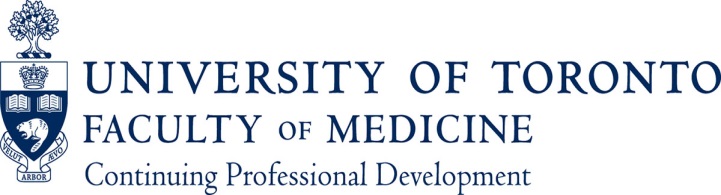 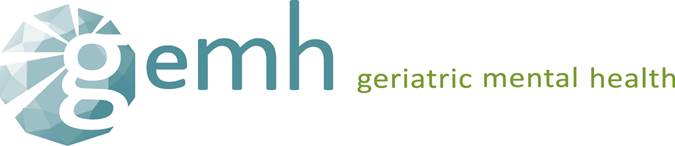 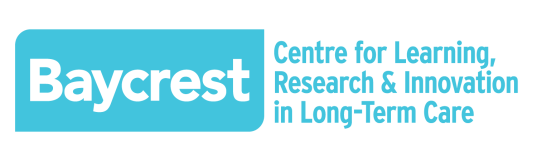 Course Registration FormAnxiety in Older AdultsThis form will register you for this 2 part educational activity:Online learning module – to be completed before the webinarWebinar (February 19th, 12:00 -1:00 pm ET)After you have participated in both parts of the educational activity and completed an evaluation, you will receive a certificate of completion. There is no cost for this activity.Name:Address:Phone: Email: Your profession/discipline:Years in practice    < 10 years  10-20 years  21-30 years  30 + yearsJob title:Pre-activity questions: My comfort level working with older adults with anxiety: 	1	2	3	4	5	Not comfortable	Extremely          at all	comfortableI find it challenging working with older anxious adults:  Yes  No   Not sure  Please comment:I am confident in recognizing generalized anxiety disorder in older adults: Yes    No 	 Not surePlease comment:I am confident in being able to distinguish between generalized anxiety disorder and panic disorder in older adults.List the features of a panic attack (include as many as you can):Do you use standardized scale for assessing anxiety in your practice? Yes     NoIf yes, which ones:How confident are you in your ability to use them?	1	2	3	4	5	Not comfortable	Extremely          at all	comfortableIf no, would you be more likely to use a standardized scale for assessing anxiety if you learned about how to use one?   Yes     No  MaybeAre you confident using standardized tools for assessing/measuring anxiety in your practice?     Yes     No  MaybeFor the following questions please used the confidence scale below:0	10	20	30	40	50	60	70	80	90	100 Cannot do at all                      Moderately can do          Highly certain can doHow certain are you of your overall approach to assessing and managing your older clients/patients with anxiety?0	10	20	30	40	50	60	70	80	90	100 Cannot do at all                      Moderately can do          Highly certain can doHow certain are you of non-pharmacological approaches to managing your older clients/patients with anxiety?0	10	20	30	40	50	60	70	80	90	100 Cannot do at all                      Moderately can do          Highly certain can doHow certain are you of pharmacological/medication approaches to managing your older clients/patients with anxiety?0	10	20	30	40	50	60	70	80	90	100 Cannot do at all                      Moderately can do          Highly certain can doThank you!Please return your completed form by email or fax:Email – scan form and send to cgrief@baycrest.orgFax – 416-785-2450  Attn:  Dr. Cindy GriefOnce your form has been processed you will receive instructions on how to access the on-line learning module and the webinar. This may take up to a week, but all information will be provided prior to the start date of the online module.Thank you,Cindy Grief & Lisa Sokoloff